Your Generosity Matters 2023
8 Inspiring Mission & Service Stories and DevotionsMission & Service—helping transform, inspire meaning and purpose, and build a better world.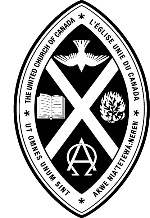 The United Church of Canada/L’Église Unie du CanadaWhat’s new this year?More videos! Each of these stories and devotions are accompanied by a short 2- to 3-minute video ideal for worship services and a longer, 10- to 15-minute video perfect for small group gatherings and faith studies. Visit youtube.com/@UnitedChurchCda for this year’s playlist.Looking for a spiritual and educational resource? Turn to this booklet when you need a quick meeting opener, are leading a small group faith study, or want to enhance your personal faith life. The elements in this booklet and accompanying videos are meant to mix and match.Don’t want to miss out?Subscribe to the free God’s Mission, Our Gifts e-newsletter to receive all of these stories, videos, and more stories for every week of the year delivered right to your inbox every month. Visit united-church.ca/e-newsletters to subscribe. The full booklet is available for download at united-church.ca/worship-theme/mission-and-service-worship. La version française sera disponible en ligne à egliseunie.ca.Wondering where to get more free print booklets?It’s super easy! Visit UCRDstore.ca to order more booklets (CH11186).Looking for additional resources or have questions or feedback?We’re happy to share full Mission & Service seasonal worship services, including children’s moments and sermons. We’d also love to hear your questions and feedback! Drop us a line at ms@united-church.ca.ContentsWelcome to Your Generosity Matters 2023!	5Working with Young Leaders: Amy Crawford’s Work	6The Path toward Healing: Murray Pruden’s Work	8Real-Time Relief Really Makes a World of Difference: Thivan Hoang’s Work	10Making a Home for Refugees: ChrisAnn Alvarez’s Work	12Educating the Ministers of Tomorrow: Jennifer Janzen-Ball’s Work	14Fighting Racism at Home and Abroad: Adele Halliday’s Work	16Protecting Love around the World: Michael Blair’s Work	18Sending People to School―Together: Patti Talbot’s Work	20Three Ways to Learn and Advocate	22Writers: Trisha Elliott, Ian VanDuzer, and John VanDuzer unless otherwise noted
Design and layout: Diane Renault-Collicott
Cover image: Felix Posada, CEPALC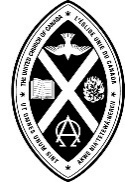 Copyright © 2022
The United Church of Canada
L’Église Unie du Canada The content of this resource is licensed under the Creative Commons Attribution Non-commercial No Derivatives (by-nc-nd) Licence. To view a copy of this licence, visit http://creativecommons.org/licenses/by-nc-nd/2.5/ca. Any copy must include the United Church copyright notice and the Creative Commons licence.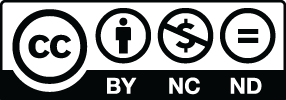 All biblical quotations, unless otherwise noted, are from the New Revised Standard Version, Updated Edition. Copyright © 2021 National Council of Churches of Christ in the United States of America. Used by permission. All rights reserved worldwide. 220011With support from your Mission & Service gifts, Jonisha Lewinson is one of a team of young adults who created an anti-racism curriculum for 12- to 18-year-olds delivered through an app. Called ar4yt (short for “Anti-Racism for Youth Training”), the app is freely available on Google Play and the App Store.“Part of dismantling racism means having conversations on a smaller scale with friends and family. That means just as much as being part of huge organizations. I hope that young people engaging with the app realize that making change is not as difficult as it seems.” ―Jonisha LewinsonYour generosity through Mission & Service supports the leadership of young adults like Jonisha who are actively using their talent and skill to change our world for the better. Thank you!Welcome to Your Generosity Matters 2023!Friends,This year’s issue of Your Generosity Matters centres on key areas of the incredible work we do together, such as becoming anti-racist, supporting youth and young adults, and strengthening communities of faith. I can’t wait for you to hear these stories!As always, this booklet not only shares stories of the impact of Mission & Service but also offers devotions, hymn suggestions, and prayers that can be used as meeting openers and faith studies.This year two videos accompany each story: a short video and a longer (10- to 15-minute) thought-provoking interview with staff responsible for all the key areas of our work highlighted here. Visit youtube.com/@UnitedChurchCda for this year’s playlist.These videos are perfect for small groups. Pair them with the devotions in this booklet for a full, justice-focused faith study. Or send a PDF of this booklet along with a link to the video in your e-communications to encourage private reflection.I hope this resource is helpful and inspiring.As always, we would love to hear your feedback. Drop me a line at ms@united-church.ca and let me know what you like, what we can improve on, and what we can focus on developing.Blessings,Sarah Charters, 
Executive Officer, PhilanthropyWorking with Young Leaders: Amy Crawford’s WorkJesus says, “Let the children come to me.”But as Amy Crawford knows, you can’t be passive when trying to bring young people to the church.“We took it for granted that youth and young adults were going to be in the church,” the Team Lead for Identity and Mission says. “And we can’t take that for granted anymore.”But Crawford is not painting a dark picture here. “Our youth ministry in the United Church in many ways has grown in recent years,” she says. “The youth are here because they choose to be here. And they’re here because they find a place for themselves.”Crawford has been doing ministry with youth and young adults for almost 30 years, and she’s never been more excited about the future for youth leadership in the church.Recently, 45 youth at the General Council Youth Forum received honorariums to pursue passion projects on social justice, anti-racism, and Indigenous justice issues. As a result, they developed educational resources and social media programs for their congregations.“These will be resources for the whole church,” Crawford says excitedly.Mission & Service has funded outdoor ministries like camps and supported youth and young adults to take education trips, receive project grants, and initiate new ministries.Crawford recalls one young woman who attended the General Council 43 Youth Forum. She went on to serve as a summer intern with the Church in Mission Unit, working on social justice initiatives for youth. Now, four years later, she serves on the General Council Executive and the Moderator’s Advisory Committee.“When we provide opportunities for young people, it really does have a lasting impact on their lives and on the church,” Crawford reveals.What would Crawford want supporters like you to know about the impact of your generosity?“I would want them to know that young people make a difference,” she says, “that they are creating the next generation of leaders in the church and even beyond the church.”ListenJeremiah 1:7“Do not say, ‘I am only a boy,’ for you shall go to all to whom I send you, and you shall speak whatever I command you….”Sing“Soil of God, You and I,” More Voices 174
“I Was There to Hear Your Borning Cry,” Voices United 644
“I’m Gonna Shout, Shout,” MV 183ReflectWhy do you think God called Jeremiah at such a young age?When was the first time you felt God’s presence in your life?Name and give thanks for youth and young adults whose leadership you are grateful for.PrayLet us go into the world,
daring to let children and young people lead,
partnering with friends and neighbours,
as we seek God’s justice and peace.
May God, who loves us from our borning cry, go with us.
May Jesus, who welcomes us into relationship, stay with us.
And may the Spirit’s persistent call for peace be with us.
This day. This week. And always. Amen―Rev. Miriam SpiesThe Path toward Healing: Murray Pruden’s WorkHealing begins with truth and reconciliation.In late October 2022, the federal government recognized the residential school system as an act of genocide against Canada’s Indigenous Peoples.It was a reminder that we are still very much on the path to reconciliation and healing.“We know that we have an impact as The United Church of Canada,” says the Rev. Murray Pruden. He is Nehiyaw, Cree First Nations, from the Goodfish Lake and Saddle Lake First Nations and is the current Executive Minister for Indigenous Ministries and Justice for The United Church of Canada.Supported by Mission & Service, Pruden has made significant gains in building relationships of trust and healing between the church and Indigenous communities.After unmarked graves were discovered in Kamloops, BC, in 2021, the United Church gave an additional $3 million to help Indigenous communities respond, mourn, heal, and potentially find other unmarked graves.Because we believe every child matters!The funds also supported the dedication of memorials to lost children, like one for a BC community that raised a totem pole funded in part by Mission & Service.Other healing initiatives include the translation of the Mohawk Language Bible, the Food for the North program, healing circles, and programs for Indigenous youth to learn and reclaim their languages.Pruden stresses the need for patience.“Ever since Kamloops, we had many non-Indigenous church communities and people ask what they can do or how can they contribute in different ways,” he says. “And we at the time really kind of put our hands up and said, ‘Whoa, we need to pause for a minute because we need to mourn.’“I think that we still have so much to give, to teach, and to be in relationship with. And as long as we have a greater understanding within the church and the supports, we can do it.”Relationships, friendships, understanding, and trust―these are the foundations of the work Mission & Service is doing across Turtle Island thanks to your generosity.ListenIsaiah 65:17“For I am about to create new heavens and a new earth….”Sing“We Are All One People,” More Voices 141
“In Christ There Is No East or West,” Voices United 606
“O Great Spirit,” VU 239ReflectHow does the scripture speak to healing and reconciliation?What are your biggest learnings on the journey toward healing and reconciliation?What do you lament, long, and hope for with respect to right relations?PrayMay we travel our lands in gentle ways,
caring for creation as in turn she cares for us.
May your light and love encircle and envelop us all,
as we rest in the promise of your abundance.
Go in peace, with wisdom and gratitude.
All my relations. Meegwetch. Amen―Rev. Nancy BestReal-Time Relief Really Makes a World of Difference: Thivan Hoang’s WorkFirst there was the pandemic.Then Russia invaded Ukraine, causing a global energy crisis and worldwide food shortages. These in turn worsened an already precarious food security situation for many communities.According to UN OCHA, “the largest global food crisis in modern history is unfolding.”1At a time when it feels like there’s a new crisis confronting us each and every day, it’s reassuring to know that Mission & Service partners provide real-time relief around the world on a daily basis.Program Coordinator for Sustainable Development and Humanitarian Response at The United Church of Canada, Thivan Hoang, reminds us, “There is no ‘us’ and ‘them.’ We are one community.”The United Church is an integral part of a multinational network of partners and ecumenical relationships in over 120 countries. That means whenever there’s an emergency, Mission & Service is there to help.In 2020, a major explosion ripped through Beirut, killing 200 people and injuring 7,000 more.2Thanks to generous gifts to Mission & Service, we were able to support partners to respond quickly, providing critically important tools that helped to free people who were trapped under the rubble. And as the city recovers, Mission & Service partners continue to assist in rebuilding schools, homes, and other infrastructure.Although Mission & Service has recently focused on COVID-19 relief, there’s another looming catastrophe that requires our immediate attention. “Without a doubt, climate change worries me the most,” Hoang says. “We’re seeing increases of droughts, floods, and severe storms that have destroyed crops and agricultural land.”The more we support Mission & Service, the better we can respond to climate calamities. “People who contribute the least to greenhouse gases are often the most impacted by climate change,” Hoang explains.Your gifts have made―and will continue to make―huge differences around the world. Wherever an emergency strikes, thanks to you, Mission & Service is there to help.1. “At a Glance,” in Global Humanitarian Overview 2023 (29 Nov. 2022), humanitarianaction.info.2. UN OHCHR, “UN experts call for international investigation into 2020 Beirut explosion” (3 August 2022), ohchr.org.ListenMatthew 25:35“[F]or I was hungry and you gave me food, I was thirsty and you gave me something to drink, I was a stranger and you welcomed me….”Sing“God Says,” More Voices 172
“The Church of Christ in Every Age,” Voices United 601
“Christ Has No Body Now but Yours,” MV 171
“When Pain of the World,” VU 598ReflectWhen have you experienced an emergency in your life, and who was there for you?What do you think Jesus meant when he said, “Just as you did it to one of the least of these brothers and sisters of mine, you did it to me” (Matthew 25:40)?Throughout scripture, God identifies with those who are most vulnerable. Why do you think that is, and what are the implications for us as disciples?PrayHoly One,
in times of emergency
we discover how vulnerable we are:
how connected we are,
how much we matter to each other.
We discover what we are made of:
the resolve deep within,
the comfort we can offer,
the generosity we can share.Holy One,
in times of emergency,
move us to respond,
strengthen us to serve,
accompany us as we repair and rebuild,
hold us even as we hold each other.
Amen.―Rev. Trisha ElliottMaking a Home for Refugees: ChrisAnn Alvarez’s WorkImagine being forced to leave your home.Set adrift, hoping to find a place to land, somewhere safe so you can rebuild your life.“There’s this huge misconception that refugees choose to be refugees,” says ChrisAnn Alvarez, Refugee Support at The United Church of Canada. “It’s not a choice. It’s something they’re forced into.”It’s a reality that is faced by millions of refugees, and it’s a reality that is becoming more and more prominent. More people are displaced today than ever before: 100 million, says the UN Refugee Agency.*That’s the equivalent of three Canadas.There are many causes: human conflict, climate change, human rights violations, and more.We can help.Your gifts provide food, water, sanitation, and social support to people forced to flee their homes. Mission & Service creates educational and confidence-building programs in refugee camps.Mission & Service also helps refugees find new homes. “Congregations form sponsorship groups together to sponsor the refugee,” Alvarez explains. “What Mission & Service allows is for them to sponsor through their own congregation.”She tells one story of a sponsor who renovated their basement after it flooded and immediately planned to sponsor a refugee in the new space. “Who thinks like that?!” Alvarez exclaims with wonder and awe. “It’s just so beautiful!”The refugee stayed with his sponsors for years, and they became an adopted family to one another. “The sponsor told me, ‘We have no kids, so this was an unexpected blessing,’” Alvarez recalls, tearing up. “That’s one example of someone opening their home in their home, in their heart, and allowing themselves to be transformed.”When we help protect one refugee from persecution, death, or years in a refugee camp, we save the world for that one person—and just maybe for ourselves, too.1. UN News, “UNHCR: A record 100 million people forcibly displaced worldwide” (23 May 2022), news.un.org.ListenLeviticus 19:34“The alien who resides with you shall be to you as the native-born among you….”Sing“Draw the Circle Wide,” More Voices 145
“O God of Every Nation,” Voices United 677
“When I Needed a Neighbour,” VU 600ReflectWhat are some of the values expressed in Leviticus 19:33─34?How is this passage radical even now, 2,000+ years later?In what ways do you extend welcome and hospitality in your daily life?PrayO God, we pray
for those fleeing from danger, that they find safe places of support
for those trapped in war-torn countries, that they find refuge
for those entering overcrowded refugee camps, that their needs are met
for those grieving the loss of home, friends, and family, that they find comfort
for those seeking a better life, that their hopes are realized
for those providing humanitarian aid, that they find encouragement in their work
for those offering vital advocacy, that they are energized to continue caring
for those shaping policy, that they understand we must love our neighbours as ourselves
for those welcoming people at their shores, that their open hearts are as much a blessing to them as the ones they greet
Amen.―Rev. Trisha ElliottEducating the Ministers of Tomorrow: Jennifer Janzen-Ball’s WorkYou may think Mission & Service just happens far away from your church.But the effects of Mission & Service may be as close as your local pulpit.Mission & Service does a surprising amount of development in your local church, recruiting new ministers and funding theological schools. It even shapes the hymn books you sing from every service.Another important way Mission & Service supports local ministry: by providing academic bursaries for students studying to become ministers and theological leaders. “The church has a lot to offer in terms of witness to the community and supporting people who are struggling,” explains the Rev. Dr. Jennifer Janzen-Ball, the United Church’s Executive Minister for Theological Leadership.Janzen-Ball knows there’s more to a bursary than just the financial gift. “The money is really helpful,” she says, “but the other thing that is so important to students is realizing that people throughout the church cared enough to donate to Mission & Service.”The Rev. Alexa Gilmour received one of these bursaries when she was still a ministry candidate. “I was a single parent, and I knew I couldn’t get through without support,” Gilmour says. “I felt blessed by God through people who donated and who, by giving, encouraged me on my journey.“I have tremendous gratitude for that important role the church played in my life at that time.”Janzen-Ball wants you to know that your gifts do matter.“They matter both tangibly in peoples’ lives in a real way but also in intangible ways because they signal the support of the wider community,” she says. “The care of people who are strangers to one another―the importance and impact of that can’t be overstated.“Giving to Mission & Service is an opportunity to support future and current leaders. Those gifts make a significant difference.”ListenMatthew 5:14–15“You are the light of the world. A city built on a hill cannot be hid. People do not light a lamp and put it under the bushel basket; rather, they put it on the lampstand, and it gives light to all in the house.”Sing“Christ Has No Body Now but Yours,” More Voices 171
“Here I Am, Lord,” Voices United 509
“I Am the Light of the World,” VU 87ReflectWhat are some of the leadership qualities mentioned in the Matthew 5 passage?How are you shining your light?Whose leadership inspires you?PrayGenerous and loving God,
who provides water in the desert,
wine at a wedding,
fish when there are no bites,
bread when we are hungry,
and answers when we are confused,
be with us today, as you are always.
Blow through us, that we might sense your presence.
Wrestle with us, that we might discern your path.
Love us, that we might become who you call us to be.
Amen.―Rev. Bronwyn CorlettFighting Racism at Home and Abroad: Adele Halliday’s WorkWhen was the first time you became aware of discrimination or oppression?Adele Halliday, the United Church’s Anti-Racism Equity Lead, says that parts of her work focus on racial discrimination―and she encounters many people across the church who are surprised by the ongoing system racism in church and society.“I grew up as a racialized person and in a multiracial context, so this always surprises me. There’s almost a kind of initial moment of realization,” she says. “In my work, what I encourage people to do is move beyond that moment of realization, asking, ‘So what does that mean for you in your life?’ If you’re a person who’s benefited from racism, now what? What’s your next action? What does it mean for your life in the church and society as a person, as an individual, as a family member?’”Racialized people are among the people who have felt the negative effects of racism. It can take many forms, but all are harmful. And even worse, racism still exists in Canada and in the United Church today.Your gifts to Mission & Service support educational initiatives, programs, and partners that work hard to dismantle racism. One of these programs is the 40 Days of Engagement on Anti-Racism, which tackles topics like internalized racism, systemic racism, and anti-Indigenous and anti-Black racism.While the program was designed for The United Church of Canada, Halliday says the impact is global. “I have gotten messages from people in other denominations and in other parts of the world like the United Kingdom, Australia, and the United States who are excited about the program and who want to use it,” she says.“There are people who are hurting because of racial injustice and racial trauma,” says Halliday. “The work that we’re doing helps us move collectively towards healing as a church and beyond.”ListenJohn 4:9The Samaritan woman said to him, “How is it that you, a Jew, ask a drink of me, a woman of Samaria?”Sing“There Is Room for All,” More Voices 62
“Alleluia, Praise to God” MV 59
“Over My Head” MV 88ReflectWhat does John 4:5─42 say to us about anti-racism?What is living water in this passage?How do you respond to racial injustice?PrayIn a world where we have, in the past, enslaved and dehumanized others, we go to treat each person with dignity and respect. In a world where profit is valued more than human life, we go to proclaim the priceless worth of each person. In a world where the ugliness of racism and White supremacy is found, we go to show that love conquers all social ills.Go forth into the world in peace; be of good courage; hold fast that which is good; render to no one evil for evil; strengthen the fainthearted; support the weak; help the afflicted; honour everyone; love and serve the Lord, rejoicing in the power of the Holy Spirit. Amen―Rev. Dr. Paul Douglas WalfallProtecting Love around the World: Michael Blair’s WorkWould you go to jail to proclaim your love?Would you be willing to die?We are blessed to live in Canada, a country that recognizes the right to love whoever you want, regardless of their gender or sex. And while we haven’t always done what is right, The United Church of Canada now recognizes that all love―including Two Spirit or LGBTQI+ relationships―is holy and blessed by God. But those rights do not exist in many parts of the world today.“One of our partners in Kenya has advocated strongly for the human rights of sexual minorities, and that has caused him to be in jail, caused him to risk his life to be able to do that,” says the Rev. Michael Blair. The church’s first openly gay General Secretary is now helping to advocate for sexual and gender minorities in foreign countries.“When we hear these stories, we can see that this is a life and death matter.”Mission & Service plays a critical role in Blair’s efforts.Your gifts help shelter refugees as they escape repressive governments. Same-sex attraction is a crime in 71 countries, and 11 of them have the death penalty.Mission & Service also holds consultations in other countries to discover how we can best work with our partners to protect sexual and gender minorities. “A few years ago, we hosted a consultation here in Canada with several partners and asked how we can be supportive of their work,” Blair says. “They told us we needed to come and help in their context.”To date, Mission & Service has supported consultations in Latin America and the Philippines.“We are bringing together leaders to explore how the church can be a place of liberation and life for sexual and gender minorities in those communities. That is happening because of the folks who contribute to Mission & Service,” says Blair.Thank you for helping to protect sexual and gender minorities. You are saving lives and changing views around the world!ListenPsalm 139:13─14For it was you who formed my inward parts; you knit me together in my mother’s womb. I praise you, for I am fearfully and wonderfully made….Sing“There Is a Time,” More Voices 165
“Draw the Circle Wide,” MV 145
“Though Ancient Walls,” Voices United 691ReflectHave you ever created something you loved? How do you think God regards creation?How is Psalm 139 affirming?In what ways are you wonderfully made?PrayGo from this time with open hearts, ready to encounter the Holy One in the daily, in the ordinary, in the flesh. Go from this time with a daring and tender love, seeking to mend God’s beloved creation, wherever and whenever you can. Know that God who is Love, goes with you, Within, beside and far ahead of you. Go into this day, into your life, trusting that you are held in the loving heart of the Holy Mystery, now and forever. Amen.―Very Rev. Gary PatersonSending People to School―Together: Patti Talbot’s WorkHow do you make the world a better place?You can start by taking kids to school.Around the world, 57 million children cannot attend school.1 They may never learn to read, to add or subtract, or to write. These are the skills they need to succeed.Even more importantly, they never learn about their basic human rights.It’s a complicated problem, says Patti Talbot, the United Church’s Global Partnership Team Leader. “The work we do isn’t going to lead to immediate societal change,” she says, “but it will make a big difference down the road.”When children can’t go to school, society suffers. And that is why Mission & Service is in partnership with 85 organizations that work to increase access to education across the globe.Each partner has their own approach to education and skills training, each supported by your gifts to Mission & Service.Colombia’s Center for Communication uses arts and media to teach children about their rights. Women for Change in Zambia creates educational groups where participants share agricultural knowledge and awareness of their rights. At Japan’s Asian Rural Institute, local leaders gather to learn sustainable agriculture techniques they can take home and transform their communities. “How can we make the world a better place?” asks Talbot before responding, “We can’t do that by ourselves; our partners know best what the challenges are.”Talbot, a child of missionaries who was raised in Japan and Korea, knows that educational partnerships are critical. “In our partnerships, we learn from and teach each other,” she says. “The United Church’s focus is more than just sharing resources, but really sharing life together.”It’s an approach that Talbot knows works, even if results take time. “Our partners are very grateful that the United Church of Canada has demonstrated over and over again that we are there for the long term,” Talbot says.“Partners say to us ‘It makes such a difference to us to know that the United Church is with us, walking with us in prayer, supporting us, remembering us in their lives.’”1. United Nations, “Education for All,” un.org.ListenProverbs 1:2─3For learning about wisdom and instruction, for understanding words of insight, for gaining instruction in wise dealing, righteousness, justice, and equity….Sing“Teach Me, God, to Wonder,” Voices United 299
“Let There Be Light,” VU 679
“Creator God You Gave Us Life,” More Voices 27
“Come and Seek the Ways of Wisdom,” MV 10ReflectWhat aspects of learning does Proverbs 1:1─7 highlight?Consider a time when you were the teacher. What did you learn in the process?We are all teachers and learners. What do you think we can learn from our Mission & Service partners?PrayAll-knowing God,
open our hearts and minds,
grant us your wisdom,
encourage the pursuit of best practices,
inspire collaborative solutions,
motivate teachers among us to learn,
and learners among us to teach.
Move us to adopt large, flexible worldviews,
turn us into good role models,
grow compassion in all lessons and learnings,
deepen awareness of your Spirit,
clarify a path that truly honours all.
Amen.―Rev. Trisha ElliottThree Ways to Learn and AdvocateOn The United Church of Canada’s website, united-church.ca, you will find many amazing ways to lend your voice to help build a better world, including these three:1.	Sign the Korea Peace Appeal PetitionSeventy years is enough. End the Korean War. That’s the message of the global campaign called the Korea Peace Appeal. Learn more and sign the online petition through the United Church’s website. The goal of the appeal is to collect 100 million signatures for peace by 2023, the 70th anniversary of the armistice. Select the “Social Action” tab on united-church.ca.2.	Learn what you can do to become anti-racistCheck out the United Church’s 40 Days of Engagement on Anti-Racism. Each day for 40 days, take in heart-expanding reflections on anti-racism themes written by contributors from across the church, and learn practical ways you can take action. Search “40 days” on united-church.ca.3.	Advocate for a guaranteed livable incomeHelp ensure a livable level of income for all. You can find everything you need to contact your political leaders, as well as worship resources and social media hashtags, on the United Church website. Select the “Social Action” tab on united-church.ca.Thank You for Your Generosity!Your generosity makes an incredible difference in so many lives.Thanks to your support, we were able to provide 9,996 full vaccinations to those who need them most around the world.What’s more, since the pandemic struck, your generosity has helped raise over $525,000 in emergency gifts to help Mission & Service partners deliver personal protective equipment, distribute food, install sanitation stations, and support education programs to help prevent and control the spread of the disease.As the war in Ukraine continues to devastate lives, your generous gifts of over $1.5 million are helping to provide emergency shelter, clean water, food, and medical attention.These are just some of the tangible changes you help make possible. Behind each one of them is a changed life.Thank you!“To build new connections and rebuild old ones. To work towards social change that sees a world cared for, and human dignity honoured. To walk together every day in repentance and reconciliation. To march and fight and change unjust systems together. To pray together. To sing together. To discern together.”―Rev. Dr. Carmen Lansdowne, Kwisa’lakw, on her vision for The United Church of CanadaYour Mission & Service gifts help make it happen. Thank you.Help Transform Lives! Make a Gift TodayOnline: united-church.ca/donatePhone: 1-800-268-3781
or 416-231-5931, ext. 2738Mail a cheque to:Mission & Service
The United Church of Canada
3250 Bloor St. West, Suite 200
Toronto, ON  M8X 2Y4